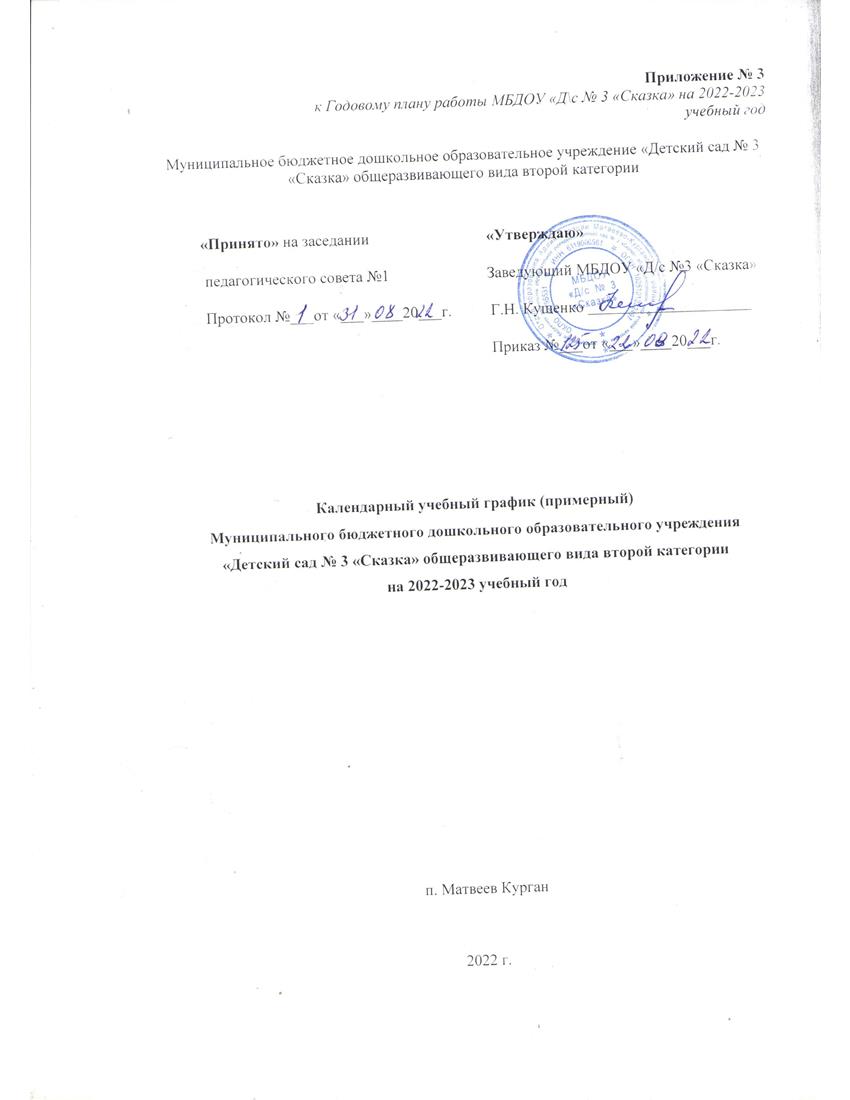 Пояснительная запискаГодовой календарный учебный график является локальным нормативным документом, регламентирующим общие требования к организации образовательного процесса в 2022/2023 учебном году в муниципальном бюджетном дошкольном образовательном учреждении «Детский сад № 3 «Сказка» общеразвивающего вида второй категории (далее -  ДОУ). Календарный учебный график разработан в соответствии с:- Законом Российской Федерации от 29 декабря 2012 г. №273-ФЗ «Об образовании в Российской Федерации» (Редакция от 30.12.2021 г с изм. и доп., вступ. в силу с 01.03.2022 г); - Приказ Министерства образования и науки Российской Федерации от 17.10.2013 №1155 «Об утверждении Федерального государственного образовательного стандарта дошкольного образования» (Редакция от 21.01.2019 — Действует с 25.02.2019); - Приказ Министерства Просвещения Российской Федерации от 31 июля 2020 г. N 373 «Об утверждении порядка организации и осуществления образовательной деятельности по основным общеобразовательным программам – образовательным программа дошкольного образования» (Редакция от 31.07.2020 -  действует с 01.01.2021); -  СП 3.1/2.4.3598-20 «Санитарно-эпидемиологические требования к устройству, содержанию и организации работы образовательных организаций и других объектов социальной инфраструктуры для детей и молодежи в условиях распространения новой коронавирусной инфекции (COVID-19)» (с изменениями на 20 июня 2022 года);- СП 2.4.3648-20 «Санитарно-эпидемиологические требования к организациям воспитания и обучения, отдыха и оздоровления детей и молодежи» (от 28.09.2020 №28, вступившие в силу с 1 января 2021 г. и действующие до 2027 г);- СанПиН 1.2.3685-21 (табл.6.6 (продолжительность занятий), табл.6.7 (продолжительность дневного сна); - Лицензия на осуществление образовательной деятельности; - Устав МБДОУ «Д/с № 3 «Сказка»; - Образовательной программой МБДОУ «Д/с № 3 «Сказка» на 2019-2023 г.г.;  - Примерной основной образовательной программой дошкольного образования «Радуга» (C. Г. Якобсон, Т. И. Гризик, Т. Н. Доронова и др.; науч. рук. Е. В. Соловьёва);- Производственный календарь 2022 (составлен на основе Постановления Правительства РФ от 16 сентября 2021 г. № 1564 "О переносе выходных дней в 2022 году");- Проект Производственного календаря на 2023 год  (составлен на основе Проекта Постановления Правительства РФ "О переносе выходных дней в 2023 году").Содержание годового календарного учебного графика включает в себя следующее:режим работы МБДОУ;продолжительность учебного года;количество недель в учебном году;сроки проведения каникул, их начало и окончание;сроки проведения мониторинга достижения детьми планируемых результатов освоения основной общеобразовательной программы дошкольного образования;праздничные дни;работа МБДОУ в летний период.Годовой календарный учебный график обсуждается и принимается педагогическим советом и утверждается приказом заведующего МБДОУ до начала учебного года. Все изменения, вносимые МБДОУ в годовой календарный учебный график, утверждаются приказом по согласованию с заведующим и доводятся до всех участников образовательного процесса.Режим работы: МБДОУ «Д\с № 3 «Сказка» работает 5 дней в неделю, с 7-30 до 17-30 часов. С учетом потребности населения работает дежурная группа с 7-00 до 19-00 часов.Продолжительность учебного года в МБДОУ на 2022-2023 уч. г. составляет 37 недель:начало учебного года 01 сентября 2022 г.,окончание 31 мая 2023 г.График каникул: зимние каникулы: 26.12.2022 г. – 13.01.2023 г. Летний оздоровительный период – 01.06.2022г. – 31.08.2023 г.Педагогическая диагностика освоения программы воспитанниками на начало года - август 2022 г.; на конец года - апрель 2023г.; промежуточный мониторинг подготовки выпускников к школе февраль 2023 г.Выходные дни: суббота, воскресенье и праздничные дни.Праздничные дни: 04 ноября 2020г., 01-10 января 2021г., 23 февраля 2021г., 06-08 марта 2021г., 01-03 и 08-11 мая 2021г., 12-14 июня 2021г.Адаптационный период в первых младших группах с 01 сентября по 03 октября 2022г.Комплектация групп (6 групп):- Группа раннего возраста –2 (от 1,5 до 2- х лет)- Средняя группа – 2 (от 4 до 5 лет)- Старшая группа – 1 (от 5 до 6 лет)- Подготовительная к школе группа – 1 (от 6 до 7 лет)Регламентирование образовательного процесса.   Объем учебной нагрузки в течение недели определен в соответствии с СП 2.4.3648-20 «Санитарно-эпидемиологические требования к организациям воспитания и обучения, отдыха и оздоровления детей и молодежи» (от 28.09.2020 №28, вступившие в силу с 1 января 2021 г. и действующие до 2027 г); СанПиН 1.2.3685-21 (табл.6.6 (продолжительность занятий): максимально допустимый объем образовательной нагрузки в первой половине дня в группе раннего возраста не превышает 20 минут (два занятия по 10 минут), средней группе не превышает 40 минут (два занятия по 20 минут), в старшей группе 75 минут (три занятия по 25 минут), подготовительной к школе группе 90 минут (три занятия по 30 минут). В середине времени, отведенного на непрерывную образовательную деятельность, проводят физкультминутку. Перерывы между периодами непрерывной   образовательной деятельности - не менее 10 минут.Дополнительные формы образования проводятся во второй половине дня с сентября 2022 г. по май 2023г.В летний период проводятся мероприятия физкультурно-оздоровительного и музыкально-развлекательного характера.№п/пСодержаниеВозрастные группыВозрастные группыВозрастные группыВозрастные группыВозрастные группы№п/пСодержаниеГруппа раннего возраста №1, №2 средняя группа №1 Средняя группа №2Старшая группа Подготовительная к школе группа1Кол-во возрастных групп 211112Начало учебного года01.09.2022г.01.09.2022г.01.09.2022г.01.09.2022г.01.09.2022г.3Окончание учебного года31.05.2023г.31.05.2023г.31.05.2023г.31.05.2023г.31.05.2023г.4Продолжительность учебного года 37 недель37 недель367недель37 недель37 недель41-ое полугодие17 недель17 недель17недель17 недель17 недель42-ое полугодие20 недель20 недель20 недель20 недель20 недель5Продолжительностьучебной недели5 дней (понедельник – пятница)5 дней (понедельник – пятница)5 дней (понедельник – пятница)5 дней (понедельник – пятница)5 дней (понедельник – пятница)6Время работы возрастных групп10 часов в день(с 07.30-17.30)10 часов в день(с 07.30-17.30)10 часов в день(с 07.30-17.30)10 часов в день(с 07.30-17.30)10 часов в день(с 07.30-17.30)7Продолжительность непрерывной образовательной деятельностидо 10 мин20 мин20 мин25 мин30 мин8Регламентирование непрерывной образовательной деятельности (первая и вторая половина дня) не превышает 20 мин.не превышает 40 мин.не превышает40 мин. не превышает75 мин.не превышает 90 мин.9Перерыв между НОДне менее 10 мин не менее 10 минне менее 10 минне менее 10 минне менее 10 мин10Педагогическая диагностика на начало годаАвгуст 2022г. Август 2022г. Август 2022г. Август 2022г. Август 2022г. 11Педагогическая диагностика на конец года Апрель 2023г.Апрель 2023г.Апрель 2023г.Апрель 2023г.Апрель 2023г.12Сроки проведения каникул26.12.2022г. – 13.01.2023 г.26.12.2022г. – 13.01.2023 г.26.12.2022г. – 13.01.2023 г.26.12.2022г. – 13.01.2023 г.26.12.2022г. – 13.01.2023 г.13Летний оздоровительный период01.06.2022г. – 31.08.2023 г.01.06.2022г. – 31.08.2023 г.01.06.2022г. – 31.08.2023 г.01.06.2022г. – 31.08.2023 г.01.06.2022г. – 31.08.2023 г.14Праздничные дни1, 2, 3, 4, 5, 6 и 8 января — Новогодние каникулы;7 января — Рождество Христово;23 февраля — День защитника Отечества; 24.02.2023г., выходной день8 марта — Международный женский день;1 мая — Праздник Весны и Труда;9 мая — День Победы; 08.05.2023г. – выходной день12 июня — День России;4 ноября — День народного единства.1, 2, 3, 4, 5, 6 и 8 января — Новогодние каникулы;7 января — Рождество Христово;23 февраля — День защитника Отечества; 24.02.2023г., выходной день8 марта — Международный женский день;1 мая — Праздник Весны и Труда;9 мая — День Победы; 08.05.2023г. – выходной день12 июня — День России;4 ноября — День народного единства.1, 2, 3, 4, 5, 6 и 8 января — Новогодние каникулы;7 января — Рождество Христово;23 февраля — День защитника Отечества; 24.02.2023г., выходной день8 марта — Международный женский день;1 мая — Праздник Весны и Труда;9 мая — День Победы; 08.05.2023г. – выходной день12 июня — День России;4 ноября — День народного единства.1, 2, 3, 4, 5, 6 и 8 января — Новогодние каникулы;7 января — Рождество Христово;23 февраля — День защитника Отечества; 24.02.2023г., выходной день8 марта — Международный женский день;1 мая — Праздник Весны и Труда;9 мая — День Победы; 08.05.2023г. – выходной день12 июня — День России;4 ноября — День народного единства.1, 2, 3, 4, 5, 6 и 8 января — Новогодние каникулы;7 января — Рождество Христово;23 февраля — День защитника Отечества; 24.02.2023г., выходной день8 марта — Международный женский день;1 мая — Праздник Весны и Труда;9 мая — День Победы; 08.05.2023г. – выходной день12 июня — День России;4 ноября — День народного единства.